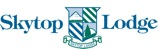 Skytop Lodge: 84 years and better than ever!Find fun and adventure this Spring at Skytop LodgeSkytop, PA, February 7, 2012- Skytop Lodge is a majestic, all-inclusive family resort nestled in the Pocono Mountains, that offers fun and adventure around every corner.  Since it’s inception in 1928, Skytop has always placed great emphasis on outdoor adventure and family fun, and this spring, Skytop has some great events in store! Always keeping it new and exciting, this spring Skytop is offering fantastic fun-filled theme weekends that just can’t be beat!What better way to say goodbye to winter than with one last hoorah? March 2-4 is Skytop’s Winter Sports Weekend, which offers all guests the opportunity to get out and enjoy skiing, sledding, cross-country skiing, snowshoeing and tobogganing, all included in guests weekend stay. Even if Old Man Winter takes it easy this season, Skytop’s adventure crew is hard at work keeping all ski trails groomed with fresh blown snow. With all the fun and adventure planned this weekend, guests will hardly have enough time to sip hot cocoa!Throughout the month, enjoy MARCH MADNESS at Skytop!  Here’s an offer that’s just too good to refuse… Stay any Sunday through Thursday evening in March for only $99 per room – not per person… per room! FREE SKI included! Also includes ice skating, hiking/snow shoeing trails, swimming and large screen viewing of NCAA games.  Skiing and some activities are weather permitting – no substitutions.The weekend of March 9-11, Skytop will transform into a good ole’ country ranch for Country Weekend. Guests will feel like they’re down home with square dancing, hayrides, target shooting, and a chili cooking demonstration & tasting. Skytop’s Wild West paintball course is sure to be a hit this weekend, with all those cowboys & girls perfecting their aim!Who could resist a weekend of Wine & Chocolate, March 31-April 1. Romance is on the bill for this weekend of leisure, where guests will enjoy tasting hand-selected regional chocolate and wine, a picnic lunch, mingling at a cocktail party, wine-paired dinner, and much more. Lovebirds will have the opportunity hike one of Skytop’s many beautiful trails or take a leisurely canoe ride on Skytop Lake. It will be a deliciously indulging weekend!This Easter, guests are invited to begin a treasured family tradition at Skytop.  Fun-filled activities are planned throughout the weekend, like a petting zoo and of course, a thrilling Easter Egg Hunt! With Skytop’s many budding gardens and beautiful landscape all around, Skytop is the perfect setting for Easter Weekend.Skytop will end April with two jazz-filled weekends! Guests are invited to spend the weekend learning how to Ballroom Dance with expert instructors set to the elegant backdrop of Skytop Lodge. After perfecting their talents, guests can cut a rug at Saturday night’s Big Ballroom Extravaganza with Skytop’s very own 16-piece orchestra. Over Mother’s Day weekend, Skytop will celebrate its official 84th anniversay with a Gatsby-inspired weekend extravaganza where guests will be swept back in time to the Roaring Twenties! Moms will receive special treatment all weekend long, with moms-only fitness class and special gifts. White glove service, costumes, picnicking, and cocktail gala with Skytop’s 16-piece orchestra are among the many events planned to celebrate such a monumental event! This weekend will also kick off Skytop’s season-long Sunday Jazz Brunch out on the terrace overlooking Skytop’s exquisite gardens, which will be in full bloom.If it’s adventure you seek, Skytop’s the place to be! Last October, Skytop’s Adventure Center completed the Treetop Adventure, an elevated obstacle course suspended up to 50 feet in the trees, where thrill seekers can zip-line through Skytop’s forest, cross suspended bridges, swings, nets and more. The Treetop Adventure is an addition to Skytop’s already action-packed Adventure Center that features rock climbing, geocaching, multi-terrain paintball course, shooting range, hiking expeditions, and lots more!What spring weekend would be complete without a round of golf – or two! Skytop’s 18-hole course offers mountain vistas and a challenging terrain with wide, tree-lined fairways and small greens that are challenging and above average in speed. Skytop’s ultimate Mulligan all-inclusive golf package not only provides unlimited golf for two and 3-meals per day, but also includes a one-year membership to Preferred Golf Club which entitles members to fabulous savings and benefits to be used at more than 60 renowned resorts. This package is the perfect swing!Award winning hospitality, the most picturesque views in the region and fabulous weekend events, it’s easy to see why Skytop Lodge is the destination to be at in the Pocono Mountains. About Skytop Lodge: Experience the ultimate retreat by visiting one of the most esteemed lodges in the country—Skytop. This grand historic estate features the very best in accommodations, fine dining and limitless recreation including the new Adventure Center at Skytop. You and your family can explore 5,500 pristine acres of inspiring natural beauty while enjoying a range of seasonal activities. Choose from the adventurous—like clay shooting and downhill skiing—to the serene—like nature hikes and full spa services. No matter your age, personality or desire, Skytop Lodge can make your next trip an unforgettable experience. Call 800 345 7759 or visit skytop.comMedia Contact:Laurie Guzda570-335-6824LAGuzda@Skytop.com